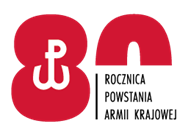 Kutno, 12 stycznia 2022 r.INFORMACJA Z OTWARCIA OFERTNA STRONĘ INTERNETOWĄ PROWADZONEGO POSTĘPOWANIADotyczy: postępowania prowadzonego w trybie podstawowym bez negocjacji pn.: Zakup gazów stosowanych w lotnictwie SZ RP:˗ tlen skroplony medyczny˗ azot skroplony sprawa 12/2022Zamawiający – Wydział Techniki Lotniczej 3. Regionalnej Bazy Logistycznej, ul. Bohaterów Walk nad Bzurą, 99-300 Kutno informuje, że w dniu 12.01.2022 r. o godzinie 08:05 dokonano otwarcia ofert w przedmiotowym postępowaniu oraz na podstawie art. 222 ust. 5 ustawy z dnia 11 września 2019 r. Prawo zamówień publicznych (Dz. U. z 2021 r. poz. 1129 ze zm.) udostępnia informacje o ofertach, które zostały otwarte.KOMENDANT 3. REGIONALNEJ BAZY LOGISTYCZNEJz upoważnieniaSZEF TECHNIKI LOTNICZEJ(-) ppłk Mirosław MAJEWSKIIwona IWOŁA (tel. 261 430 104)12.01.2022 r.3RBLog-SZPB.2612Numer ofertyWykonawca/nazwa albo imię i nazwisko oraz siedziba 
lub miejsce prowadzonej działalności gospodarczej albo miejsce zamieszkania/Część zamówieniaCeny jednostkowe bruttozawarte w ofertach1LINDE Gaz Polska Sp. z o.o.ul. Prof. Michała Życzkowskiego 1731-864 KRAKÓW11,46 zł/kg2AMAGATO Sp. z o.o.ul. Bydgoska 6086-061 BRZOZA21,14 zł/kg3AZOT CIEKŁY POLSKA Sp. z o.o.ul. Leśna 346-024 ŁUBNIANY23,10 zł/kg